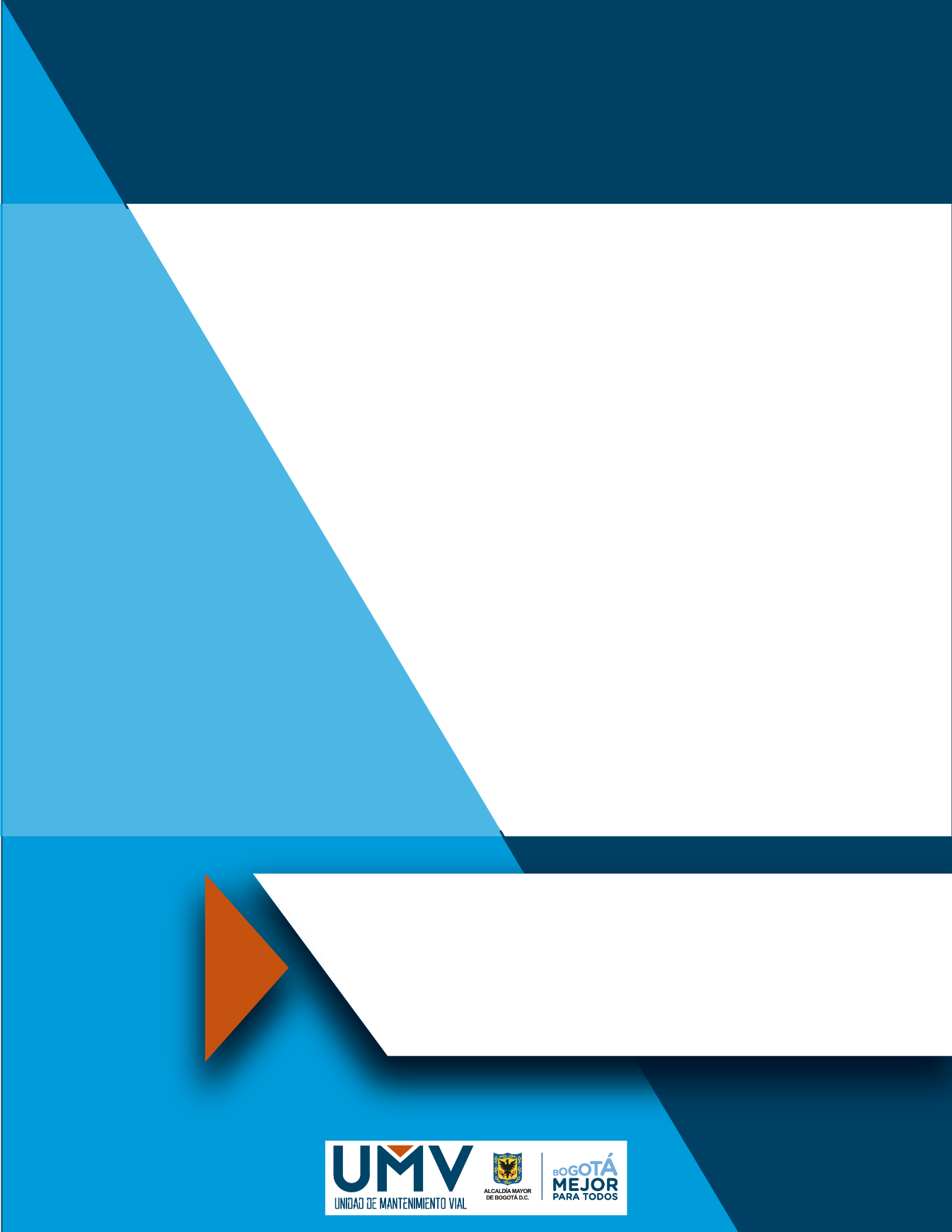 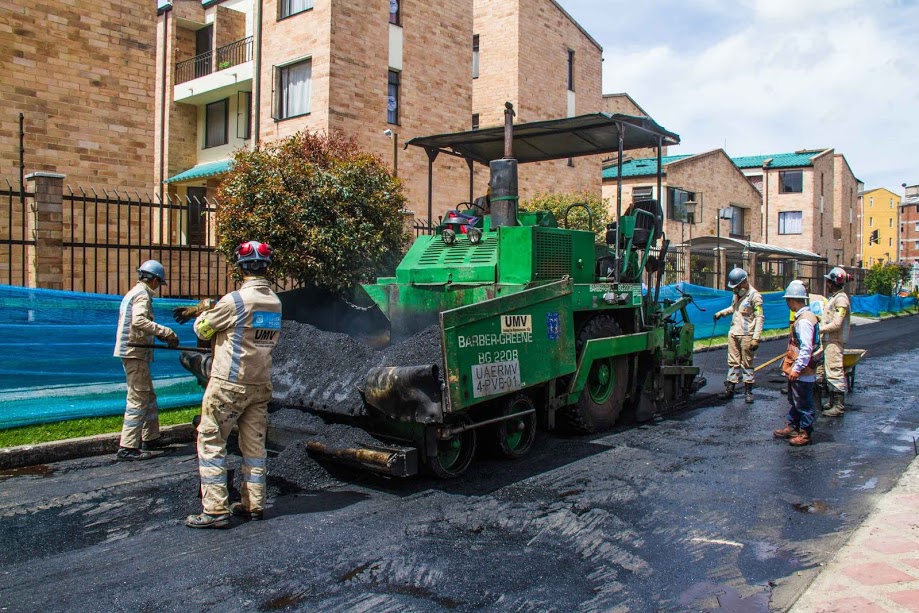 CONTENIDO1.	INTRODUCCIÓN.	42.	OBJETIVOS	52.1	Objetivo General	52.2	Objetivos Específicos	53.	ALCANCE	54.	CONTEXTO NORMATIVO	55.	CONTEXTO ESTRATÉGICO	65.1	OBJETO DE LA UAERMV:	65.2	FUNCIONES INSTITUCIONALES:	65.3	MISIÓN:	65.4	VISIÓN:	65.5	MAPA DE PROCESOS	66.	POLITICA INSTITUCIONAL DE TRANSPARENCIA Y LUCHA CONTRA LA CORRUPCIÓN	117.	DESARROLLO DE LOS COMPONENTES DEL PLAN ANTICORRUPCIÓN	117.1 Gestión del Riesgo de Corrupción – Mapa de Riesgos de Corrupción y medidas para mitigar los riesgos	117.2 Componente Rendición de Cuentas	157.3 Componente Mecanismos para mejorar la Atención a la Ciudadanía	197.4 Componente Mecanismos para la Transparencia y Acceso a la Información	237.5 Componente Adicional: Gestión Ética.	268.	SEGUIMIENTO DEL PLAN ANTICORRUPCIÓN	298.1	Fechas de Seguimiento	298.2	Modelo de Seguimiento	299.	GLOSARIO	30LISTA DE TABLAS Tabla No 1 Contexto Estratégico Unidad de Mantenimiento Vial	8Tabla No 2 Componente Uno Gestión del Riesgo de Corrupción	12Tabla No 3 Componente tres Rendición de Cuentas	16Tabla No 4 Componente cuatro Atención al Ciudadano	20Tabla No 5 Componente Cinco Transparencia y Acceso a la Información Pública	24Tabla No 6 Componente Adicional Gestión Ética	26Tabla No 7 Componente Participación Ciudadana	27INTRODUCCIÓN.Conforme a lo establecido en el artículo 73 de la Ley 1474 de 2011 “define que cada entidad del orden nacional, departamental y municipal deberá elaborar anualmente una estrategia de lucha contra la corrupción y de atención al ciudadano”, y de acuerdo con los lineamientos establecidos para la formulación de la planeación de la vigencia 2018, las dependencias que conforman la Unidad Administrativa Especial de Rehabilitación y Mantenimiento Vial-UAERMV junto con sus procesos identificaron el contexto estratégico de la entidad, insumo esencial para proponer las actividades en cada uno de los componentes del plan, con el objetivo de fortalecer la transparencia, la participación y la inclusión de la ciudadanía y las partes interesadas en la gestión de la entidad.La Oficina Asesora de Planeación como responsable de la elaboración del Plan Anticorrupción y Atención al Ciudadano, para la vigencia 2018 incluyó dentro del Plan de Acción mecanismos de interacción con la ciudadanía, que fortalecieran esos lazos y permitieran una interrelación transparente y productiva en pro de la mejora institucional. Lo anterior, en armonía con el Conpes 3654 de 2010, la Ley 1474 de 2011 artículo 73, el Decreto 2641 de 2012, el Manual Único de Rendición de Cuentas, el Decreto 124 de 2016 y la ley 1712 de 2014 Transparencia y Accesos a la Información Pública. El Plan incluye cinco componentes: Mapa de Riesgos de Corrupción y las medidas para mitigarlos, Servicio al Ciudadano, Transparencia, Rendición de Cuentas y Componente Adicional (Gestión Ética), formulados considerando los lineamientos otorgados por la Secretaría de Transparencia de Presidencia de la República, el documento de Estrategias para la Construcción del Plan Anticorrupción y de Atención al Ciudadano-Versión 2 y la Guía para la Administración del Riesgo de la Función Pública. En esta vigencia como parte del compromiso que la UAERMV tiene con la ciudadanía y partes interesadas, se propuso el componente de Participación Ciudadana, primordial en el desarrollo de la gestión institucional, la contribución a un desarrollo misional transparente, eficaz y oportuno, permitiendo el acercamiento entre la ciudadanía y la entidad. OBJETIVOS Objetivo General Promover estrategias institucionales encaminadas a la lucha contra la corrupción y el acceso a la información pública y transparente, que permitan prevenir y mitigar los riegos de corrupción, mejorar la plataforma que soporta el servicio al ciudadano generando espacios de participación y diálogo con la ciudadanía. Objetivos Específicos Desarrollar herramientas efectivas que faciliten la participación ciudadana, para la toma de decisiones de la entidad y la satisfacción de necesidades y/o requisitos de la comunidad.Fortalecer el derecho de acceso a la información pública por parte de la ciudadanía, en aplicación de los principios de transparencia, eficiencia administrativa y lucha contra la corrupción, en el marco de una política del buen gobierno.Hacer seguimiento a acciones concretas encaminadas a fortalecer la imagen, credibilidad, confianza y transparencia de la gestión adelantada por la Unidad Administrativa Especial de Rehabilitación y Mantenimiento Vial-UAERMV ante sus partes interesadas. ALCANCE El Plan Anticorrupción y de Atención al Ciudadano aplica para todos los procesos de la entidad, así como también para todos los servidores públicos y contratistas de la Unidad Administrativa Especial de Rehabilitación y Mantenimiento Vial.CONTEXTO NORMATIVO Ley 190 de junio 6 de 1995 “Por la cual se dictan normas tendientes a reservar la moralidad en la Administración Pública y se fijan disposiciones con el fin de erradicar la corrupción administrativa”.Ley 1150 de julio 16 de 2007 “Por medio de la cual se introducen medidas para la eficiencia y la transparencia en la Ley 80 de 1993 y se dictan otras disposiciones generales sobre la contratación con Recursos Públicos”.Ley 1474 de julio 12 de 2011 “Por la cual se dictan normas orientadas a fortalecer los mecanismos de prevención, investigación y sanción de actos de corrupción y la efectividad del control de la gestión pública”.Ley 1712 de marzo 6 de 2014 “Por medio de la cual se crea la Ley de Transparencia y del derecho de acceso a la información pública nacional y se dictan otras disposiciones”.Decreto 943 de 2014 “Por el cual se actualiza el Modelo Estándar de Control Interno (MECI)”Decreto 1081 de 2015 - Único del Sector de la Presidencia de la República “Por medio del cual se expide el Decreto Reglamentario Único del sector Presidencia de la Republica. Titulo 1. Disposiciones generales en materia de transparencia y del derecho de acceso a la información pública nacional”Ley 1757 de 2015 “Por la cual se dictan disposiciones en materia de promoción y protección del derecho a la participación democrática”.Decreto 1083 de 2015 – Único Función Pública “Por medio del cual se expide el Decreto Único Reglamentario del Sector de Función Pública”Decreto 124 de 2016 “Por el cual se sustituye el Título 4 de la Parte 1 del Libro 2 del Decreto 1081 de 2015 relativo al Plan Anticorrupción y de Atención al Ciudadano”CONTEXTO ESTRATÉGICOOBJETO DE LA UAERMV: El Artículo 109 del Acuerdo No.257 de 2006, fija el objeto de la UAERMV: “Programar y ejecutar las obras necesarias para garantizar la rehabilitación y el mantenimiento periódico de la Malla Vial Local construida, así como la atención inmediata de todo el subsistema de la malla vial cuando se presenten situaciones imprevistas que dificulten la movilidad en el Distrito Capital”.FUNCIONES INSTITUCIONALES:La Unidad Administrativa Especial de Rehabilitación y Mantenimiento Vial en desarrollo de su objeto institucional tendrá las siguientes funciones (Acuerdo No.257 de 2006, artículo 109):Programar y ejecutar los planes y proyectos de rehabilitación y mantenimiento de la malla vial local. Suministrar la información para mantener actualizado el Sistema de Gestión de la Malla Vial del Distrito Capital, con toda la información de las acciones que se ejecuten. Programar y ejecutar las acciones de mantenimiento y aquellas que sean necesarias para atender las situaciones imprevistas que dificulten la movilidad en la red vial de la ciudad. Atender la construcción y desarrollo de obras específicas que se requieran para complementar la acción de otros organismos y entidades como la Secretaría de Ambiente y el Fondo de Prevención y Atención de Emergencias - FOPAE o quienes hagan sus veces. Parágrafo. Respecto de vías locales que soporten circuitos de transporte público colectivo y el resto de la malla vial se aplicará el literal c).MISIÓN:Mantener y rehabilitar preventiva y correctivamente la malla vial local, producir mezclas asfálticas, atender situaciones imprevistas y brindar apoyo interinstitucional para garantizar una mejor movilidad en beneficio de la ciudad. VISIÓN:La UAERMV en el 2025 será reconocida a nivel distrital y nacional por un adecuado y eficiente mantenimiento y rehabilitación de la malla vial a cargo, contribuyendo al mejoramiento de la movilidad del Distrito Capital con talento humano y recurso logístico en la aplicación de tecnologías apropiadas.MAPA DE PROCESOS El Mapa de Procesos es la representación gráfica de la estructura de procesos de la UAERMV, el cual contribuye de forma significativa al logro de los resultados institucionales representados en productos y servicios a los ciudadanos conforme al quehacer institucional. Los procesos se dividen en: Gráfica No 1 Mapa de procesos Unidad de Mantenimiento Vial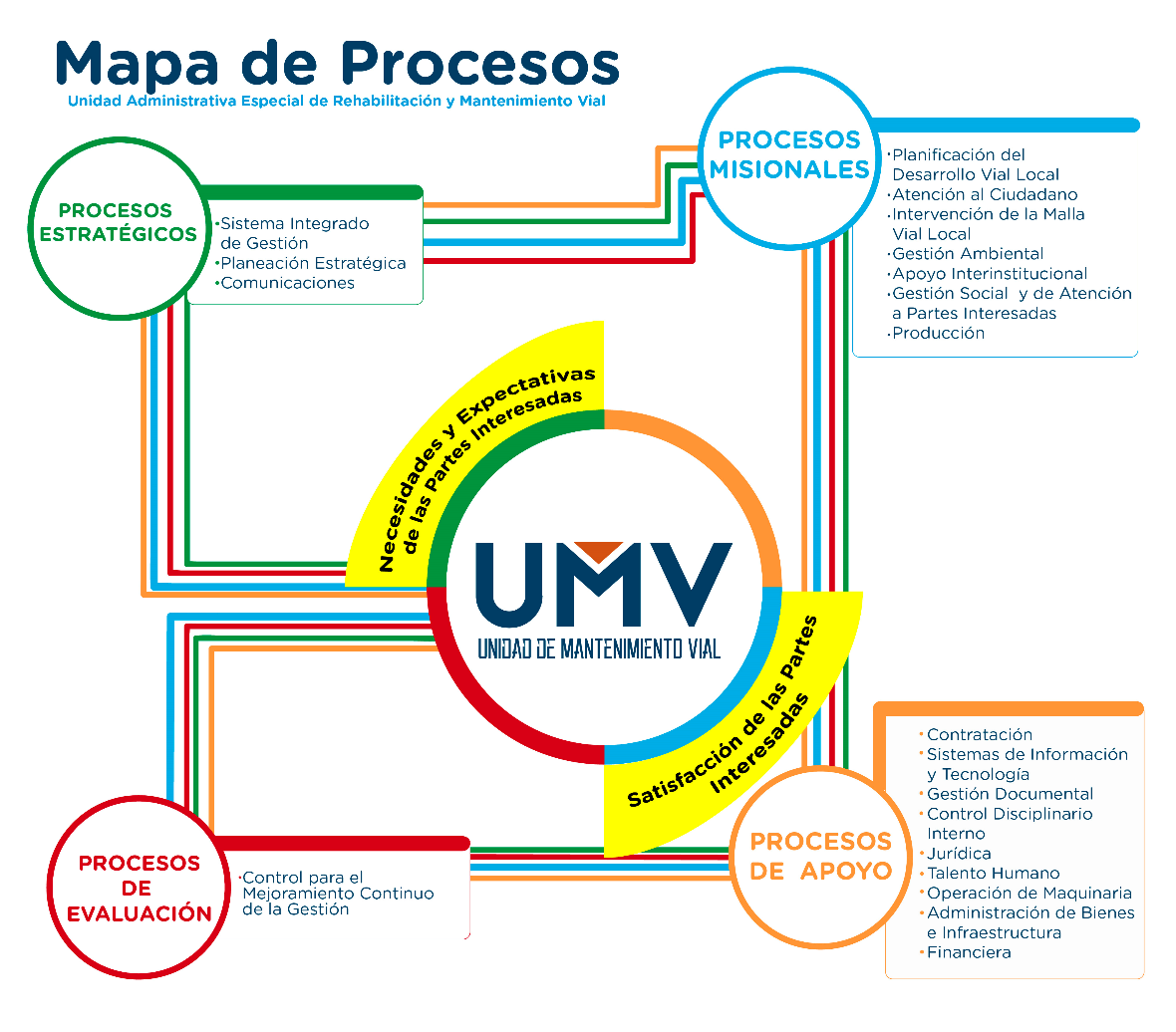 ESTRATÉGICOS:	de color tonalidad verdeMISIONALES: 	de color tonalidad azulDE APOYO:	de color tonalidad amarilloDE EVALUACIÓN:	de color tonalidad rojoLuego de realizar un ejercicio de identificación de las debilidades, oportunidades, fortalezas y amenazas de cada uno de los procesos de la entidad, fue necesario plantear acciones de mejora encaminadas a fortalecer o impulsar la plataforma estratégica de la misma, los planes que anualmente se formulan y cada uno de los instrumentos que permiten mitigar los riesgos de corrupción en la UAERMV. Dado lo anterior, a continuación se refleja el DOFA construido para la entidad: Tabla No 1 Contexto Estratégico Unidad de Mantenimiento VialFuente: UAERMVPOLITICA INSTITUCIONAL DE TRANSPARENCIA Y LUCHA CONTRA LA CORRUPCIÓNLa política de transparencia fue construida desde el año 2015, luego de salida en vigencia la Ley de Transparencia y Acceso a la Información Pública 1712 de 2014. Esta ha sido avalada a través del manual SIG durante los años, actualizada y ajustada conforme a los planes y proyectos de la entidad que permiten una mayor interiorización de la misma. Se puede consultar en la página 30 del MANUAL SISTEMA INTEGRADO DE GESTIÓN Versión 7. Política de TRANSPARENCIA: Fortalecer la confianza de las partes interesadas reafirmando el compromiso de transparencia, probidad e integridad en la gestión institucional, fomentando un buena gobernabilidad, que permita el acceso a la información pública de una manera ágil, oportuna, veraz, de calidad, efectiva y actualizada, a través de diferentes canales de comunicación y participación, orientando los recursos requeridos, bajo los principios, lineamientos y demás normas concordantes con la Ley de Transparencia. DESARROLLO DE LOS COMPONENTES DEL PLAN ANTICORRUPCIÓN 7.1 Gestión del Riesgo de Corrupción – Mapa de Riesgos de Corrupción y medidas para mitigar los riesgosLa Oficina Asesora de Planeación junto con los Responsables Directivos y Enlaces de Procesos de la Entidad, cada año formulan tanto los riesgos de gestión como de riesgos de corrupción por cada uno de los procesos, para luego generar el Mapa de Riesgos Institucional. Donde se establecen las acciones preventivas y de contingencia, los tiempos de ejecución, los responsables y la periodicidad de seguimiento a estas acciones.Lo anterior, es un ejercicio basado en la Guía para la Administración del Riesgo de la Función Pública, que orienta a las entidades en la formulación, publicación, monitoreo y seguimiento a los riesgos.A continuación se presenta el plan de acción para el componente número uno (1):Tabla No 2 Componente Uno Gestión del Riesgo de CorrupciónFuente: UAERMV7.2 Componente Rendición de CuentasCon el objetivo de promover, fortalecer y visibilizar la Participación Ciudadana y la Rendición de Cuentas en la Entidad, dentro del Plan Institucional de Participación Ciudadana (SAP-PL-001) se encuentra la Actividad: LA UMV SE ACERCA con el Escenario de Participación: RENDICIÓN DE CUENTAS: “UMV ES TRANSPARENTE CON BOGOTA”, con los lineamientos para su desarrollo.De igual manera, se elaboró un plan de acción con las actividades, responsables y fechas para la realización y desarrollado de talleres, encuentros, reuniones de carácter informativo, audiencias, publicación de información en diferentes medios, entre otros; que permita la interacción entre la UAERMV y las partes interesadas.Para la realización de estos ejercicios, se tendrá en cuenta la opinión de la ciudadanía y partes interesadas en el desarrollo de las actividades, por ello la UAERMV, busca promover los mecanismos adecuados de interlocución y diálogo con sus partes interesadas, enmarcado en un ámbito legal que establece la Constitución Política de Colombia, Políticas de Desarrollo Administrativo, el CONPES 3654 de 2010, Manual Único de Rendición de Cuentas, la Estrategia de Gobierno en Línea, el Plan Anticorrupción y de Atención al Ciudadano, y el Sistema de Gestión Integrado, entre otras disposiciones.Tabla No 3 Componente tres Rendición de CuentasFuente: UAERMV7.3 Componente Mecanismos para mejorar la Atención a la CiudadaníaLa Unidad Administrativa Especial de Rehabilitación y Mantenimiento Vial, tiene dentro de su plan de acción fortalecer los mecanismos que se requieran para garantizar un servicio con calidez, claridad y oportunidad, para mejorar la imagen institucional y lograr un alto nivel de satisfacción del ciudadano y/o parte interesada.Tabla No 4 Componente cuatro Atención al CiudadanoFuente: UAERMV7.4 Componente Mecanismos para la Transparencia y Acceso a la InformaciónEl compromiso de la UAERMV en torno a la aplicación efectiva de la Ley 1712 de 2014 Transparencia y Acceso a la Información Pública, ha diseñado una matriz donde se puede llevar un control de la aplicación de cada uno de los ítems de la Ley y su Decreto reglamentario. Esta, permite llevar un seguimiento periódicamente identificando también los posibles incumplimientos, que se deben presentar ante el Comité Directivo, con el fin de diseñar e implementar soluciones que promuevan el acceso a una información clara y actualizada por parte de la ciudadanía y/o parte interesada.Tabla No 5 Componente Cinco Transparencia y Acceso a la Información PúblicaFuente: UAERMV7.5 Componente Adicional: Gestión Ética. La gestión ética en la UAERMV viene adelantándose a partir de la expedición del Acuerdo 244 de 2006, "Por medio del cual se establecen y desarrollan los principios y valores éticos para el ejercicio de la función pública en el Distrito Capital".Actualmente la entidad cuenta con un manual de ética institucional, lo cual exalta no solo los valores corporativos (crecimiento, sostenibilidad y productividad), sino que también fortalece la cultura ética a través del desarrollo de estrategias para apropiar los principios éticos, incentivando la sana convivencia en las actuaciones y comportamientos del personal en sus prácticas diarias. Tabla No 6 Componente Adicional Gestión ÉticaFuente: UAERMV7.6 Componente Participación CiudadanaLa participación ciudadana como mecanismo para que la población acceda a las decisiones de las entidades públicas, de manera independiente sin necesidad de formar parte de la administración pública, ha tomado un papel importante durante los últimos años. Para la UAERMV se ha convertido en la base para la realización de ciertas actividades que permiten mostrar la gestión institucional. Para el 2018 se ha pensado en proponer un componente que busque el mejoramiento de relaciones con las partes interesadas y la ciudadanía, así como fortalecer los lazos y participación de estas para el quehacer institucional. Dado lo anterior, se anexan las acciones a realizar durante el periodo anteriormente mencionado: Tabla No 7 Componente Participación CiudadanaFuente: UAERMVSEGUIMIENTO DEL PLAN ANTICORRUPCIÓN A la Oficina de Control Interno le corresponde adelantar la verificación de la elaboración y de la publicación del Plan Anticorrupción y de Atención al Ciudadano. Le concierne así mismo efectuar el seguimiento y el control a la implementación y a los avances de las actividades consignadas en el Plan Anticorrupción y de Atención al Ciudadano.Fechas de SeguimientoLa Oficina de Control Interno realizará seguimiento (tres) 3 veces al año, así: Primer seguimiento: Con corte al 30 de abril. En esa medida, la publicación deberá surtirse dentro de los diez (10) primeros días hábiles del mes de mayo. Segundo seguimiento: Con corte al 31 de agosto. La publicación deberá surtirse dentro de los diez (10) primeros días hábiles del mes de septiembre. Tercer seguimiento: Con corte al 31 de diciembre. La publicación deberá surtirse dentro de los diez (10) primeros días hábiles del mes de enero.Modelo de SeguimientoLa Oficina de Control Interno realizará el seguimiento en el CMG-FM-021 Formato Seguimiento Plan Anticorrupción, dentro de las fechas enunciadas anteriormente. GLOSARIO Control Social: Busca la vinculación directa de los ciudadanos con el ejercicio público, con el objetivo de garantizar una gestión pública efectiva y participativa.Corrupción: Uso del poder para desviar la gestión de lo público hacia el beneficio privado.Datos Abiertos: Son todos aquellos datos primarios, sin procesar, en formatos estándar, estructurados, interoperables, accesibles y reutilizables, que no requieren permisos específicos, con el objetivo de que terceros puedan crear servicios derivados de los mismos.Ética: Conjunto de costumbres y normas que dirigen o valoran el comportamiento humano en una comunidad.Información Pública: Es la información generada por el sector público o que sea de naturaleza pública que es puesta a disposición de la ciudadanía a través de varios medios.Parte Interesada: Persona o grupo que tenga un interés en el desempeño o éxito de una organización.Participación Ciudadana: Es el derecho que tiene toda persona de expresarse libremente y difundir su pensamiento y opiniones, la de informar y recibir información veraz e imparcial. Así como el derecho de participar activamente en el proceso de toma de decisiones.Probidad: Moralidad, integridad y honradez en las acciones.Rendición de Cuentas: Expresión del control social que comprende acciones de peticiones de información, diálogos e incentivos. Busca la adopción de un proceso transversal permanente de interacción entre servidores públicos – entidades – ciudadanos y actores interesados en la gestión de los primeros y sus resultados. Así mismo, busca la transparencia de la gestión de la Administración Pública para lograr la adopción de los principios de Buen Gobierno.Riesgos: Posibilidad de que suceda algún evento que tendrá un impacto sobre los objetivos de la entidad, pudiendo entorpecer el desarrollo de sus funciones.Riesgo de Corrupción: Posibilidad de que, por acción u omisión, se use el poder para poder desviar la gestión de lo público hacia un beneficio privado.Transparencia: Principio que subordina la gestión de las instituciones y que expone la misma a la observación directa de los grupos de interés; implica, así mismo, el deber de rendir cuentas de la gestión encomendada.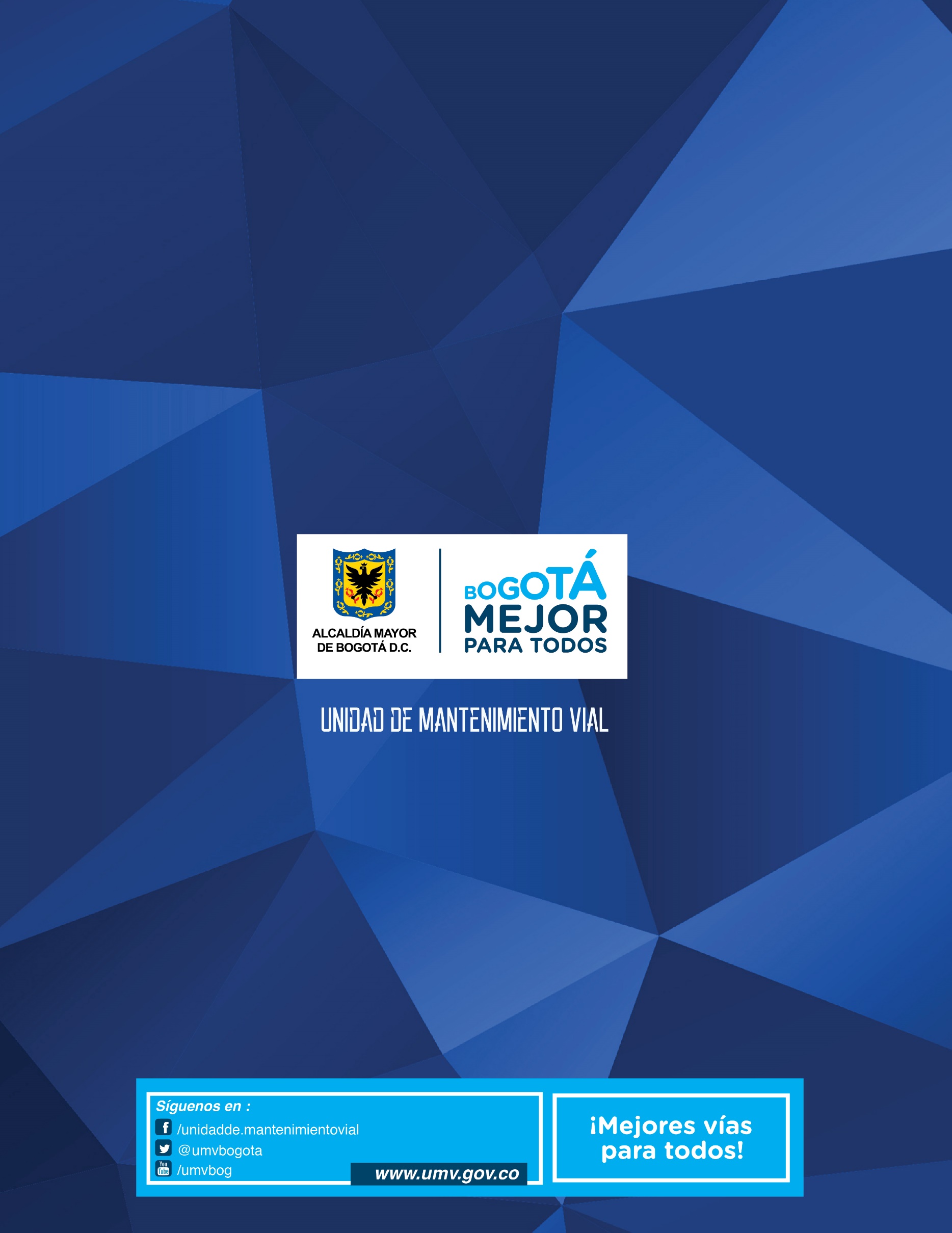 CONTEXTO ESTRATEGICO UAERMVCONTEXTO ESTRATEGICO UAERMVCONTEXTO ESTRATEGICO UAERMVCONTEXTO ESTRATEGICO UAERMVFACTORES EXTERNOSORIGENOPORTUNIDADESAMENAZASFACTORES EXTERNOSSocialesImplementación de la matriz de Responsabilidad Social en la entidadConflictos sociales o interés particulares de las comunidades (para la selección de vías a intervenir FACTORES EXTERNOSSocialesMayor acompañamiento por parte de la SDM que ha permitido articularnos con el sector.Imagen deteriorada de las entidades públicas.FACTORES EXTERNOSSocialesAmenazas de riesgos reputacional por investigaciones de temas de corrupción presentados en los años anteriores FACTORES EXTERNOSSocialesIncremento de la población y el parque automotor en el distrito capital FACTORES EXTERNOSSocialesRecepción de peticiones o requerimientos que no son de competencia de la UAERMV.FACTORES EXTERNOSEconómicosContar con las Plantas de Asfalto, de concreto y de procesamiento de fresado genera la posibilidad de ofrecer productos y servicios que permitan ser auto sostenibles a la entidad.Dependencia del entorno macroeconómico y fiscal del Distrito para la financiación de los proyectos de inversión y funcionamiento por vigenciaFACTORES EXTERNOSEconómicosContar con un Laboratorio propio (Posibilidad de realizar investigaciones, exigir materiales de Calidad y para prestar servicios de laboratorio a clientes externos).Variabilidad de los precios para la compra de suministros e insumosFACTORES EXTERNOSTecnológicosSDQS permite canalizar todas las peticiones y requerimientos relacionados con la gestión misional de la UAERMV.La incursión de software malicioso o la intromisión en la red de la Entidad para el robo o manipulación de información vital para el funcionamiento o prestigio de la organizaciónFACTORES EXTERNOSTecnológicosBuenos mecanismos de comunicación para entrar en contacto con los usuarios y ciudadanosFACTORES EXTERNOSPolíticosConvenios de cooperación entre entidades públicas (educativas; otras entidades públicas) para reforzar aspectos educativos, laborales, de investigación entre otros. Cambios en la normatividad.FACTORES EXTERNOSPolíticosNormatividad que actualiza sistemas de gestión, trámite interno de las peticiones y requerimientos documental, presupuestal, de calidad, de planeación que brindan pautas y parámetros para mejorar mecanismos internos.Cambios en ciclos políticos de gobierno o administrativos que generan desequilibrioFACTORES EXTERNOSPolíticosCompras por medio de Colombia compra eficiente.Presión política y de terceros para la ejecución del cumplimiento de la misionalidadFACTORES EXTERNOSPolíticosBlindaje de la Entidad a través del plan anticorrupción y del código de ética.Alcaldías locales y entes de control, que no están de acuerdo con los modelos de intervención ni con las informaciones que se generan.FACTORES EXTERNOSPolíticosArticulación interinstitucional sobre la transmisión de los mensajes ciudadano, para la selección de vías "planos transparentes"Lineamientos Distritales confusos para su implementación.FACTORES EXTERNOSMedioambientalLa gestión solo se enfocan en el cumplimiento de las normas ambientalesFACTORES EXTERNOSMedioambientalInadecuadas prácticas de mantenimiento de la vía por parte de los usuarios como son colmatación de los sumideros por basuras, talas del arbolado y vertimientos de químicos a las vías lo que propicia su deterioroFACTORES EXTERNOSMedioambientalLa entidad no cuenta con un plan de manejo ambiental actualizado para la sede de producción.FACTORES EXTERNOSComunicación externaLas redes sociales son medios para direccionar la recepción de PQRS en los canales oficiales de la UAERMV.Medios de comunicación que publican información sin constatarla y sin verificar la fuente que afecta la imagen de la entidadFACTORES EXTERNOSComunicación externa Las peticiones presentadas de manera verbal son resueltas inmediatamente en los frentes de obra por el personal de la Gerencia Ambiental y de Atención al Usuario - GASA.FACTOR INTERNOSORIGENFORTALEZASDEBILIDADESFACTOR INTERNOSCapacidad financieraSe está desarrollando el costeo del mantenimiento de los vehículos, maquinaria y equipos de la UAERMVBaja ejecución presupuestalFACTOR INTERNOSCapacidad Tecnológica y sistemas de InformaciónIncremento en herramientas desarrolladas para el seguimiento de la gestión de la Entidad. Intranet, ORFEO, modulo SAE- SAI, SiCapital, Base de datos geográficaFallas e insuficiencia en las herramientas tecnológicas (sistemas de información- plataformas tecnológicas)FACTOR INTERNOSCapacidad Tecnológica y sistemas de InformaciónIntranet en proceso de reingeniería para mantener la información documentada vigente y disponibleFallas en la administración de la información documentada (histórica - completos)FACTOR INTERNOSCapacidad Tecnológica y sistemas de InformaciónPágina web oficial como canal de comunicación con externos e internosInterrupciones y fallos de redes tecnológicas y plantas de producción de mezcla asfálticaFACTOR INTERNOSCapacidad Tecnológica y sistemas de InformaciónSe cuenta con el sistema de información: MOTORSISTEM, el cual genera control de los mantenimientos de los vehículos, maquinaria y equipos.Falta de programación asociado a un rubro presupuestal para el mantenimiento de algunos software que contribuye a su desactualización y pérdida de funcionalidadFACTOR INTERNOSCapacidad Tecnológica y sistemas de InformaciónGPS para el monitoreo de los vehículos, maquinaria y equipos y su implementación está mejorándose con un centro de control para esta actividad.Obsolescencia tecnológica, carencia de equipos de cómputo (estaciones de trabajo, espacio de almacenamiento adecuado, servidores) para almacenar actas de visitaFACTOR INTERNOSCapacidad Tecnológica y sistemas de InformaciónLos recursos logísticos (vehículos, odómetros) disponibles son escasos para cubrir adecuadamente las necesidades de visitas a los cuadrantes bajo la responsabilidad de la UMVFACTOR INTERNOSModelo de Operación/ProcedimientosCompromiso de la alta dirección.No se cuenta con la gestión del conocimiento (mecanismos para preservar y recopilar el conocimiento generado al interior de la entidad)FACTOR INTERNOSModelo de Operación/ProcedimientosFiguras transversales de decisión consensuadas (Comités, actas de comité, etc.)La entidad aún no tiene una cultura de trabajo por procesos ni por sistemas de gestión FACTOR INTERNOSModelo de Operación/ProcedimientosDiagnóstico y recomendaciones del subsistema de gestión de calidad y Arquitectura empresarial que permite identificar la brecha entre lo que tenemos hoy y donde debemos llegar, para atender esta brechaPlanes, procesos, cronogramas desarticuladosFACTOR INTERNOSModelo de Operación/ProcedimientosDentro de la estructura organizacional se tiene una Gerencia Ambiental social y de Atención al usuario, que busca garantizar el tratamiento adecuado de los impactos ambientales en las diferentes actividades misionales que desarrolla la EntidadFalta de criterios uniformes en el desarrollo de actividades, conceptos, documentos, actos administrativos, que generan conflictos y reprocesos.FACTOR INTERNOSModelo de Operación/ProcedimientosFalta de apropiación de la importancia del manejo de la información y la trazabilidad de la mismaFACTOR INTERNOSModelo de Operación/ProcedimientosImprecisión en las funciones contenidas en el manual de funciones. FACTOR INTERNOSModelo de Operación/ProcedimientosProcesos dispendiosos que impiden hacer ágil la utilización de los recursos de la Entidad.FACTOR INTERNOSModelo de Operación/ProcedimientosDeficiencia en la identificación de las necesidades para la fase de planeación.FACTOR INTERNOSModelo de Operación/ProcedimientosDesconocimiento apreciable de la documentación disponible en la plataforma sisgestiónFACTOR INTERNOSModelo de Operación/ProcedimientosCarencia en socialización de planes estratégicosFACTOR INTERNOSModelo de Operación/ProcedimientosLos indicadores existentes no satisfacen las necesidades de los procesos y no son utilizados para la toma decisiones, ni como fuente para la mejora continua.FACTOR INTERNOSModelo de Operación/ProcedimientosAumento de peticiones sobre un mismo asunto.FACTOR INTERNOSModelo de Operación/ProcedimientosDeficiencia en los controles en los estándares de calidadFACTOR INTERNOSTalento HumanoGrupos interdisciplinarios de profesionales.No se cuenta con el presupuesto para programar y ejecutar el PIC.(capacitaciones externas)FACTOR INTERNOSTalento HumanoTalento humano con experiencia y conocimientoFalta de capacitaciones que refuercen y empoderen el recurso humano, frente a los objetivos institucionales.FACTOR INTERNOSTalento HumanoDemora en procesos de vinculación de personal.FACTOR INTERNOSTalento HumanoLa planta de personal de la entidad es insuficiente para cumplir efectivamente con los objetivos FACTOR INTERNOSTalento HumanoContar con mano de obra no calificadaFACTOR INTERNOSTalento HumanoLos tipos de contratación genera alta rotación en el personalFACTOR INTERNOS Cultura OrganizacionalFalta de tiempo o interés por parte de los trabajadores para asistir a las jornadas de socialización, sensibilización y capacitación programadas FACTOR INTERNOS Cultura OrganizacionalPese al cambio de estructura, aun se siente que algunas áreas operan independienteFACTOR INTERNOS Cultura OrganizacionalFalta de claridad de las funciones y roles de las diferentes dependencias y procesosFACTOR INTERNOS Cultura OrganizacionalLa resistencia al cambio que ocasiona que no se utilicen las nuevas herramientas tecnológicas para agilizar los procesos FACTOR INTERNOS Cultura OrganizacionalUn gran porcentaje de los empleados no conocen la planeación estratégica y operativa.FACTOR INTERNOS Cultura OrganizacionalLas dependencias de la entidad dan respuesta en a los requerimientos y peticiones sobre el tiempo límite o de manera extemporánea en una cantidad importante, generando tutelas o sentencias judicialesFACTOR INTERNOSComunicación interna El proceso de Planificación del Desarrollo Vial Local utiliza los mecanismos de comunicación interna para interactuar con los diferentes clientes.La comunicación de la información institucional entre sedes y procesos es deficiente y no es efectiva (en términos de oportunidad, impacto y asertividad) en los fines que busca.PLAN ANTICORRUPCIÓN Y DE ATENCIÓN AL CIUDADANOPLAN ANTICORRUPCIÓN Y DE ATENCIÓN AL CIUDADANOPLAN ANTICORRUPCIÓN Y DE ATENCIÓN AL CIUDADANOPLAN ANTICORRUPCIÓN Y DE ATENCIÓN AL CIUDADANOPLAN ANTICORRUPCIÓN Y DE ATENCIÓN AL CIUDADANOPLAN ANTICORRUPCIÓN Y DE ATENCIÓN AL CIUDADANOEntidadEntidadUNIDAD ADMINISTRATIVA ESPECIAL DE REHABILITACIÓN Y MANTENIMIENTO VIALUNIDAD ADMINISTRATIVA ESPECIAL DE REHABILITACIÓN Y MANTENIMIENTO VIALUNIDAD ADMINISTRATIVA ESPECIAL DE REHABILITACIÓN Y MANTENIMIENTO VIALUNIDAD ADMINISTRATIVA ESPECIAL DE REHABILITACIÓN Y MANTENIMIENTO VIALVigenciaVigenciaENERO DE 2018 A DICIEMBRE DE 2018ENERO DE 2018 A DICIEMBRE DE 2018ENERO DE 2018 A DICIEMBRE DE 2018ENERO DE 2018 A DICIEMBRE DE 2018Fecha de PublicaciónFecha de PublicaciónENERO DE 2018ENERO DE 2018ENERO DE 2018ENERO DE 2018Plan Anticorrupción y de Atención al CiudadanoPlan Anticorrupción y de Atención al CiudadanoPlan Anticorrupción y de Atención al CiudadanoPlan Anticorrupción y de Atención al CiudadanoPlan Anticorrupción y de Atención al CiudadanoPlan Anticorrupción y de Atención al CiudadanoComponente 1: Gestión del Riesgo de Corrupción - Mapa de Riesgo de CorrupciónComponente 1: Gestión del Riesgo de Corrupción - Mapa de Riesgo de CorrupciónComponente 1: Gestión del Riesgo de Corrupción - Mapa de Riesgo de CorrupciónComponente 1: Gestión del Riesgo de Corrupción - Mapa de Riesgo de CorrupciónComponente 1: Gestión del Riesgo de Corrupción - Mapa de Riesgo de CorrupciónComponente 1: Gestión del Riesgo de Corrupción - Mapa de Riesgo de CorrupciónSubcomponente/procesosActividadesActividadesMeta o productoResponsableFecha programadaPolítica de Administración de Riesgos1.1Revisar la Política de Administración del Riesgo de gestión y corrupción y en caso de requerir ajuste modificarla.Una (1) política ajustada Jefe Oficina Asesora de PlaneaciónNoviembre de 2018Política de Administración de Riesgos1.2Socializar la Política a los servidores públicos y contratistas de la Entidad.Una (1) socialización de la política administración de riesgo.Jefe Oficina Asesora de PlaneaciónNoviembre 2018Construcción del Mapa de Riesgos2.1.Definir estrategia de identificación de los riesgos de corrupción. Un (1) contexto estratégico de la entidad.Jefe Oficina Asesora de PlaneaciónNoviembre de 2018Construcción del Mapa de Riesgos2.2 Estudiar las guías metodológicas para Estructurar el Mapa de Riesgos de Gestión y de Corrupción.Un (1) formato ajustado a la nueva metodologíaJefe Oficina Asesora de Planeación01/01/2018
30/01/2018Construcción del Mapa de Riesgos2.3Realizar reunión con los responsables y enlaces de los procesosDos (2) registros de asistencia Jefe Oficina Asesora de Planeación01/01/2018
30/01/2018Construcción del Mapa de Riesgos2.4.Construir el mapa de riesgos con los responsables y enlaces de cada proceso en las reuniones programadas(20) Mapa de Riesgos aprobados por cada proceso. Responsables Directivos y Enlaces de Procesos 01/01/2018
30/01/2018Construcción del Mapa de Riesgos2.5Revisar y Consolidar la información del mapa de riesgo de cada procesoUn (1) Mapa de Riesgos InstitucionalJefe Oficina Asesora de Planeación01/01/2018
30/01/2018Consulta y divulgación3.1Realizar la consulta a la ciudadanía sobre el mapa de riesgos en la página web de la EntidadConsulta en página web, consolidación y análisis de la información ciudadanaProceso de Comunicaciones01/01/2018
01/20/2018Consulta y divulgación3.2Sensibilización para apropiar los conceptos y pasos a seguir ante la materialización del riesgoUna (1) campaña de socialización
Un (1) acta de Asistencia a la Sensibilización.Jefe Oficina Asesora de Planeación y enlaces de proceso31/12/2018Consulta y divulgación3.3Realizar la divulgación, socialización y publicación del Plan Anticorrupción y de Atención al CiudadanoUn (1) Plan anticorrupción publicado en página web y socializado a través de 
los canales de comunicación. Jefe Oficina Asesora de Planeación30/01/2018Monitoreo y Revisión4.1. Realizar acciones para mitigar el mapa de riesgosAcciones cumplidas al 100%Todos los procesos01/02/2018 31/12/2018Monitoreo y Revisión4.2Monitorear y revisar mensualmente y ajustar el mapa de ser necesario para lo cual se debe:
- Identificar riesgos emergentes
- Obtener información adicional para mejorar la valoración de riesgoTres (3) monitoreos en el añoJefe Oficina Asesora de Planeación y enlaces de proceso01/04/2018
31/12/2018Seguimiento5.1.-Realizar el seguimiento al Mapa de Riesgos de corrupción y publicar el respectivo informe en la página web.
- Revisar que los controles se aplican y estén documentados.
-Socializar los resultados del seguimiento de la OAP con las recomendaciones a que haya lugar. Tres (3) informes de seguimiento a los Mapas de riesgos de corrupción publicados y socializados con la OAP. Jefe Oficina de Control Interno10/05/2018
10/09/2018
10/01/2019 PLAN ANTICORRUPCIÓN Y DE ATENCIÓN AL CIUDADANOPLAN ANTICORRUPCIÓN Y DE ATENCIÓN AL CIUDADANOPLAN ANTICORRUPCIÓN Y DE ATENCIÓN AL CIUDADANOPLAN ANTICORRUPCIÓN Y DE ATENCIÓN AL CIUDADANOPLAN ANTICORRUPCIÓN Y DE ATENCIÓN AL CIUDADANOPLAN ANTICORRUPCIÓN Y DE ATENCIÓN AL CIUDADANOEntidadUNIDAD ADMINISTRATIVA ESPECIAL DE REHABILITACIÓN Y MANTENIMIENTO VIALUNIDAD ADMINISTRATIVA ESPECIAL DE REHABILITACIÓN Y MANTENIMIENTO VIALUNIDAD ADMINISTRATIVA ESPECIAL DE REHABILITACIÓN Y MANTENIMIENTO VIALUNIDAD ADMINISTRATIVA ESPECIAL DE REHABILITACIÓN Y MANTENIMIENTO VIALUNIDAD ADMINISTRATIVA ESPECIAL DE REHABILITACIÓN Y MANTENIMIENTO VIALVigenciaENERO DE 2018 A DICIEMBRE DE 2018ENERO DE 2018 A DICIEMBRE DE 2018ENERO DE 2018 A DICIEMBRE DE 2018ENERO DE 2018 A DICIEMBRE DE 2018ENERO DE 2018 A DICIEMBRE DE 2018Fecha de PublicaciónENERO DE 2018ENERO DE 2018ENERO DE 2018ENERO DE 2018ENERO DE 2018Plan Anticorrupción y Atención al CiudadanoPlan Anticorrupción y Atención al CiudadanoPlan Anticorrupción y Atención al CiudadanoPlan Anticorrupción y Atención al CiudadanoPlan Anticorrupción y Atención al CiudadanoPlan Anticorrupción y Atención al CiudadanoComponente 3: Rendición de CuentasComponente 3: Rendición de CuentasComponente 3: Rendición de CuentasComponente 3: Rendición de CuentasComponente 3: Rendición de CuentasComponente 3: Rendición de CuentasSubcomponente/procesosActividadesActividadesMeta o productoResponsableFecha programadaInformación de calidad y en lenguaje comprensible1.1Definir el objetivo de la Rendición de Cuentas, grupo responsable de la organización y participación, recursos y cronograma. Elaborar un (1) documento con objetivos, responsables, recursos y cronograma de Rendición de Cuentas.Jefe Oficina Asesora de PlaneaciónFebrero de 2018Información de calidad y en lenguaje comprensible1.3Aplicar encuesta de selección de temas de rendición de cuentasEncuesta aplicada y publicados los resultadosGerencia Ambiental, Social y de Atención al Usuario.Febrero de 2018Información de calidad y en lenguaje comprensible1.4Realizar un Dialogo Ciudadano para escuchar problemáticas y posibles soluciones de la ciudadanía y partes interesadasUn (1) Dialogo Ciudadano realizado Todas las dependencias de la entidad Junio de 2018Información de calidad y en lenguaje comprensible1.5Analizar la información de peticiones, quejas, reclamos, solicitudes, felicitaciones y denuncias PQRSFD del año 2017 y determinar cuáles fueron las solicitudes más recurrentes para orientar la Rendición de Cuentas.Un (1) documento de análisis de PQRSFD.Secretaria General, Gerente Ambiental, Social y de Atención al Usuario.Marzo de 2018Diálogo de doble vía con la ciudadanía y sus organizaciones2.1.Diseñar estrategia de Diálogo: Divulgación, socialización y comunicación:
-Logística de la Rendición de Cuentas.
-Lugar.
-Actores para el diálogo
-Convocatoria
-Medios de divulgación, comunicación (chats, correos, página web) de la Rendición de Cuentas y de los resultados.
-LocalidadesUn (1) documento de Estrategia.Jefe Oficina Asesora de Planeación (Proceso de Comunicaciones)Abril de 2018Diálogo de doble vía con la ciudadanía y sus organizaciones2.2Convocar la rendición de cuentas por diferentes medios (página web, redes sociales, volantes, cartas de invitación, entre otros) Un (1) Informe de Convocatoria de Rendición de CuentasGerente Ambiental, Social y de Atención al Usuario y Jefe Oficina Asesora de Planeación (Proceso de Comunicaciones)Mayo de 2018Diálogo de doble vía con la ciudadanía y sus organizaciones2.3Disponibilidad de información de rendición de cuentas en redes sociales como Facebook y twitter.Un (1) Informe de Publicación de información de Rendición de Cuentas en Redes SocialesJefe Oficina Asesora de Planeación (Proceso de Comunicaciones)Mayo de 2018Diálogo de doble vía con la ciudadanía y sus organizaciones2.4 Diseñar formatos de evaluación de Rendición de Cuentas. 100% formatos de evaluación Rendición de Cuentas.Jefe Oficina Asesora de Planeación Mayo de 2018Diálogo de doble vía con la ciudadanía y sus organizaciones2.5Convocar y preparar diálogo, Identificar, consolidar, priorizar la información de Rendición de cuentas: 
-Compromisos del Plan de Desarrollo (Metas)
-Ejecución presupuestal
-Impacto de la Gestión
-Contratación
-PQRSFD
-Información priorizada por la comunidadConstruir un (1) Documento de dialogo con las partes interesadas. Jefe Oficina Asesora de Planeación Mayo de 2018Diálogo de doble vía con la ciudadanía y sus organizaciones2.6Realización de Audiencia Pública de Rendición de Cuentas Un (1) registro fílmico de la AudienciaJefe Oficina Asesora de Planeación (Proceso de Comunicaciones)Mayo de 2018Incentivos para motivar la cultura de la ciudadanía3.1Participación de servidores públicos en la Audiencia Pública o en capacitaciones sobre política anticorrupción, transparencia, como estrategia de incentivos a los servidores públicos. Correo de convocatoria o de participación, listado de asistencia. Jefe Oficina Asesora de Planeación Mayo de 2018Incentivos para motivar la cultura de la ciudadanía3.2Implementación de un incentivo para promover la participación en las acciones de dialogo de la entidad. Un (1) incentivo implementadoJefe Oficina Asesora de Planeación (Proceso de Comunicaciones)Mayo de 2018Evaluación y retroalimentación a la gestión institucional4.1. Recopilar y sistematizar los resultados de Rendición de Cuentas (Realizar consolidación del evento de Rendición de Cuentas). Un (1) Informe de resultados de Rendición de Cuentas Jefe Oficina Asesora de Planeación Julio de 2018Evaluación y retroalimentación a la gestión institucional4.2Publicar el Informe de Rendición de Cuentas 2017. Un (1) Informe de Rendición de Cuentas 2017 publicado.Jefe Oficina Asesora de Planeación Agosto de 2018Evaluación y retroalimentación a la gestión institucional4.3Evaluación de Audiencia Pública que incluya acciones de mejoramiento y correctivos con base en recomendaciones presentadas por los participantes.Un (1) informe de Evaluación a la Audiencia Publica Socializado. Oficina de Control InternoAgosto de 2018Evaluación y retroalimentación a la gestión institucional4.4Evaluación de la estrategia de rendición de cuentas en el marco del plan anticorrupciónUn (1) Informe de evaluación publicadoOficina de Control InternoDiciembre de 2018PLAN ANTICORRUPCIÓN Y DE ATENCIÓN AL CIUDADANOPLAN ANTICORRUPCIÓN Y DE ATENCIÓN AL CIUDADANOPLAN ANTICORRUPCIÓN Y DE ATENCIÓN AL CIUDADANOPLAN ANTICORRUPCIÓN Y DE ATENCIÓN AL CIUDADANOPLAN ANTICORRUPCIÓN Y DE ATENCIÓN AL CIUDADANOPLAN ANTICORRUPCIÓN Y DE ATENCIÓN AL CIUDADANOEntidadUNIDAD ADMINISTRATIVA ESPECIAL DE REHABILITACIÓN Y MANTENIMIENTO VIAL UNIDAD ADMINISTRATIVA ESPECIAL DE REHABILITACIÓN Y MANTENIMIENTO VIAL UNIDAD ADMINISTRATIVA ESPECIAL DE REHABILITACIÓN Y MANTENIMIENTO VIAL UNIDAD ADMINISTRATIVA ESPECIAL DE REHABILITACIÓN Y MANTENIMIENTO VIAL UNIDAD ADMINISTRATIVA ESPECIAL DE REHABILITACIÓN Y MANTENIMIENTO VIAL Vigencia20182018201820182018Fecha de PublicaciónENERO DE 2018ENERO DE 2018ENERO DE 2018ENERO DE 2018ENERO DE 2018Plan Anticorrupción y Atención al CiudadanoPlan Anticorrupción y Atención al CiudadanoPlan Anticorrupción y Atención al CiudadanoPlan Anticorrupción y Atención al CiudadanoPlan Anticorrupción y Atención al CiudadanoPlan Anticorrupción y Atención al CiudadanoComponente 4: Atención al CiudadanoComponente 4: Atención al CiudadanoComponente 4: Atención al CiudadanoComponente 4: Atención al CiudadanoComponente 4: Atención al CiudadanoComponente 4: Atención al CiudadanoSubcomponente/procesosActividadesActividadesMeta o productoResponsableFecha programadaEstructura administrativa y direccionamiento estratégico1.1Caracterizar a los ciudadanos, usuarios y grupos de interés y revisar los canales y mecanismos por los cuales se les entrega esta información.Un (1) documento con la caracterización de los ciudadanos. Secretaria General (Proceso Atención al Ciudadano), Gerente Ambiental Social y de Atención al Usuario (Gestión Social y Atención a Partes Interesadas), Jefe Oficina Asesora de Planeación (Sistema Integrado de Gestión)Diciembre de 2018Estructura administrativa y direccionamiento estratégico1.2Socializar la caracterización de los ciudadanos a todos los servidores públicos de la UnidadUna (1) Socialización de la caracterización Jefe Oficina Asesora de Planeación (Proceso de Comunicaciones), Secretaria General (Proceso Atención al Ciudadano) Diciembre de 2018Fortalecimiento de los canales de atención2.1Continuar o Finalizar la implementación de la Norma NTC 5854 Accesibilidad a páginas webPágina Web con la Norma NTC 5854 implementadaJefe Oficina Asesora de Planeación (Líder Gel), Secretaria General (Proceso Sistemas de Información y Tecnología) Junio de 2018Fortalecimiento de los canales de atención2.2Continuar o Finalizar la implementación de la Norma NTC 6047 Accesibilidad al medio físicoPágina Web con la Norma NTC 6047 implementadaJefe Oficina Asesora de Planeación (Líder Gel), Secretaria General (Proceso Sistemas de Información y Tecnología) Julio de 2018Fortalecimiento de los canales de atención2.3Divulgar a través de los diferentes canales de comunicación los medios disponibles para el recibo de las peticiones, horarios de atención y la información de interés de la unidad. Una (1) Divulgación Secretaria General (Atención al Ciudadano) Junio de 2018Fortalecimiento de los canales de atención2.4Publicar por los diferentes canales de comunicación el procedimiento donde se indique el trámite interno para dar respuesta a las peticiones y el trámite de las quejas.Un (1) procedimiento publicado y socializadoSecretaria General (Atención al Ciudadano) Junio de 2018Talento Humano3.1Incluir en el Plan Institucional de Capacitación temáticas relacionadas con el mejoramiento del servicio al ciudadanoUna (1) Capacitación realizada Secretaria General (Talento Humano) Diciembre de 2018Normativo y procedimental4.1Realizar campañas informativas sobre la responsabilidad de los servidores públicos frente a los derechos de los ciudadanos.Una (1) Campaña socializadaSecretaria General (Proceso Atención al Ciudadano), Gerente Ambiental Social y de Atención al Usuario (Gestión Social y Atención a Partes Interesadas). Diciembre de 2018Normativo y procedimental4.2Establecer la política de protección de datos personales e incluirlas en el documento SIT-DI-001 Políticas generales de tecnología y seguridad de Información y ComunicacionesUna (1) Política de Protección de datos personalesSecretaria General (Proceso de Sistemas de Información y Tecnología).Diciembre de 2018Relacionamiento con el Ciudadano5.1Elaborar informes sobre las quejas y reclamos, con el fin de mejorar el servicio que presta la entidad.Doce (12) informes de PQRSFD Secretaria General (Proceso Atención al Ciudadano), Gerente Ambiental Social y de Atención al Usuario (Gestión Social y Atención a Partes Interesadas). Del 01/01/2018 a 30/01/2019Relacionamiento con el Ciudadano5.2Realizar Diálogos Ciudadanos para escuchar las inquietudes de los ciudadanos con respecto a la misionalidad de la entidad. Un (1) Diálogo CiudadanoTodas las dependencias de la entidad  Diciembre de 2018Relacionamiento con el Ciudadano5.3Realizar medición de percepción ciudadana Un (1) informe de resultados de percepción ciudadana. Secretaria General (Proceso Atención al Ciudadano), Gerente Ambiental Social y de Atención al Usuario (Gestión Social y Atención a Partes Interesadas). Diciembre de 2018PLAN ANTICORRUPCIÓN Y DE ATENCIÓN AL CIUDADANOPLAN ANTICORRUPCIÓN Y DE ATENCIÓN AL CIUDADANOPLAN ANTICORRUPCIÓN Y DE ATENCIÓN AL CIUDADANOPLAN ANTICORRUPCIÓN Y DE ATENCIÓN AL CIUDADANOPLAN ANTICORRUPCIÓN Y DE ATENCIÓN AL CIUDADANOPLAN ANTICORRUPCIÓN Y DE ATENCIÓN AL CIUDADANOEntidadUNIDAD ADMINISTRATIVA ESPECIAL DE REHABILITACIÓN Y MANTENIMIENTO VIALUNIDAD ADMINISTRATIVA ESPECIAL DE REHABILITACIÓN Y MANTENIMIENTO VIALUNIDAD ADMINISTRATIVA ESPECIAL DE REHABILITACIÓN Y MANTENIMIENTO VIALUNIDAD ADMINISTRATIVA ESPECIAL DE REHABILITACIÓN Y MANTENIMIENTO VIALUNIDAD ADMINISTRATIVA ESPECIAL DE REHABILITACIÓN Y MANTENIMIENTO VIALVigenciaENERO DE 2018 A DICIEMBRE DE 2018ENERO DE 2018 A DICIEMBRE DE 2018ENERO DE 2018 A DICIEMBRE DE 2018ENERO DE 2018 A DICIEMBRE DE 2018ENERO DE 2018 A DICIEMBRE DE 2018Fecha de PublicaciónENERO DE 2018ENERO DE 2018ENERO DE 2018ENERO DE 2018ENERO DE 2018Plan Anticorrupción y de Atención al CiudadanoPlan Anticorrupción y de Atención al CiudadanoPlan Anticorrupción y de Atención al CiudadanoPlan Anticorrupción y de Atención al CiudadanoPlan Anticorrupción y de Atención al CiudadanoPlan Anticorrupción y de Atención al CiudadanoComponente 5: Transparencia y Acceso a la InformaciónComponente 5: Transparencia y Acceso a la InformaciónComponente 5: Transparencia y Acceso a la InformaciónComponente 5: Transparencia y Acceso a la InformaciónComponente 5: Transparencia y Acceso a la InformaciónComponente 5: Transparencia y Acceso a la InformaciónSubcomponente/procesosActividadesActividadesMeta o productoResponsableFecha programadaLineamientos de Transparencia Activa1.1Realizar la publicación de Información mínima obligatoria100% de la información publicada y actualizada en la página web en cumplimiento de la ley de transparenciaJefe Oficina Asesora de Planeación Diciembre de 2018Lineamientos de Transparencia Activa1.2Publicar en datos abiertosUna (1) publicacion realizada en el añoJefe Oficina Asesora de Planeación Diciembre de 2018Lineamientos de Transparencia Pasiva2.1.Realizar informe sobre las solicitudes de acceso a la información que contenga el principio de gratuidad, los estándares del contenido y oportunidad.Dos (2) informes Semestrales publicado y socializado. Jefe Oficina Asesora de Planeación Julio de 2018 y Diciembre de 2018Elaboración de Instrumentos de Gestión de la Información3.1Revisar los instrumentos de gestión de la Información en caso de ser necesario efectuar los ajustes requeridos 
- Registro o inventario de activos de información
- Esquema de Publicación de información
- Índice de Información clasificada y reservadaTres (3) Instrumentos revisados y ajustadosSecretaría General 
Proceso de Gestión DocumentalDiciembre de 2018Elaboración de Instrumentos de Gestión de la Información3.2Publicar los instrumentos en sitio web y datos abiertosUna (1) publicación de los instrumentos públicosJefe Oficina Asesora de Planeación y Secretaria General. Diciembre de 2018Criterio Diferencial de Accesibilidad4.1. Adecuar los medios electrónicos para permitir la accesibilidad a población en situación de discapacidad.Un (1) informe con las mejoras a los medios electrónicos para condiciones de discapacidad. Jefe Oficina Asesora de Planeación Julio de 2018 Diciembre de 2018Monitoreo del Acceso a la Información Pública5.1Realizar un informe de solicitudes de acceso a la Información y publicarlo semestralmente:
- Número de solicitudes recibidas
- Número de solicitudes que fueron trasladadas
- Tiempo de respuesta de cada solicitud
- Número de solicitudes en las que se negó el acceso a la informaciónDos (2) Informes anuales Jefe Oficina Asesora de Planeación y Secretaria General. Diciembre de 2018Monitoreo del Acceso a la Información Pública5.2Realizar la publicación mensual de los informes de solicitudes de acceso a la información Dos (2) publicaciones anuales.Jefe Oficina Asesora de Planeación Diciembre de 2018Monitoreo del Acceso a la Información Pública5.3Realizar el monitoreo sobre la información a publicarCuatro (4) monitoreos de la información a publicarJefe Oficina Asesora de Planeación Diciembre de 2018PLAN ANTICORRUPCIÓN Y DE ATENCIÓN AL CIUDADANOPLAN ANTICORRUPCIÓN Y DE ATENCIÓN AL CIUDADANOPLAN ANTICORRUPCIÓN Y DE ATENCIÓN AL CIUDADANOPLAN ANTICORRUPCIÓN Y DE ATENCIÓN AL CIUDADANOPLAN ANTICORRUPCIÓN Y DE ATENCIÓN AL CIUDADANOPLAN ANTICORRUPCIÓN Y DE ATENCIÓN AL CIUDADANOEntidadUNIDAD ADMINISTRATIVA ESPECIAL DE REHABILITACIÓN Y MANTENIMIENTO VIALUNIDAD ADMINISTRATIVA ESPECIAL DE REHABILITACIÓN Y MANTENIMIENTO VIALUNIDAD ADMINISTRATIVA ESPECIAL DE REHABILITACIÓN Y MANTENIMIENTO VIALUNIDAD ADMINISTRATIVA ESPECIAL DE REHABILITACIÓN Y MANTENIMIENTO VIALUNIDAD ADMINISTRATIVA ESPECIAL DE REHABILITACIÓN Y MANTENIMIENTO VIALVigenciaENERO DE 2017 A DICIEMBRE DE 2017ENERO DE 2017 A DICIEMBRE DE 2017ENERO DE 2017 A DICIEMBRE DE 2017ENERO DE 2017 A DICIEMBRE DE 2017ENERO DE 2017 A DICIEMBRE DE 2017Fecha de PublicaciónENERO DE 2017 ENERO DE 2017 ENERO DE 2017 ENERO DE 2017 ENERO DE 2017 Plan Anticorrupción y Atención al CiudadanoPlan Anticorrupción y Atención al CiudadanoPlan Anticorrupción y Atención al CiudadanoPlan Anticorrupción y Atención al CiudadanoPlan Anticorrupción y Atención al CiudadanoPlan Anticorrupción y Atención al CiudadanoComponente 6: Iniciativas AdicionalesComponente 6: Iniciativas AdicionalesComponente 6: Iniciativas AdicionalesComponente 6: Iniciativas AdicionalesComponente 6: Iniciativas AdicionalesComponente 6: Iniciativas AdicionalesActividadesActividadesMeta o productoResponsableFecha programada1.1.Socializar los nuevos valores de integridad en todos los niveles de la organizaciónUn acta de sensibilización en la apropiación en los valores de integridadGestores de Integridad- proceso de Talento HumanoMayo 2018Gestión Ética1.2Actualizar la resolución de constitución del grupo de gestores de ética por el de gestores de integridad. Una resolución actualizadaGestores de Integridad- proceso de Talento HumanoNoviembre 20181.3Alinear el Manual de Ética institucional con el Código de Integridad del Servicio Público del Distrito.Un (1) manual de Ética actualizadoGestores de Integridad- proceso de Talento HumanoDiciembre de 20181.4Divulgar los Acuerdos de Transparencia indicados en el Manual de Ética InstitucionalDivulgación acuerdos de transparenciaGestores de integridad- proceso de Talento HumanoDiciembre de 2018PLAN ANTICORRUPCIÓN Y DE ATENCIÓN AL CIUDADANOPLAN ANTICORRUPCIÓN Y DE ATENCIÓN AL CIUDADANOPLAN ANTICORRUPCIÓN Y DE ATENCIÓN AL CIUDADANOPLAN ANTICORRUPCIÓN Y DE ATENCIÓN AL CIUDADANOPLAN ANTICORRUPCIÓN Y DE ATENCIÓN AL CIUDADANOEntidadUNIDAD ADMINISTRATIVA ESPECIAL DE REHABILITACIÓN Y MANTENIMIENTO VIAL UNIDAD ADMINISTRATIVA ESPECIAL DE REHABILITACIÓN Y MANTENIMIENTO VIAL UNIDAD ADMINISTRATIVA ESPECIAL DE REHABILITACIÓN Y MANTENIMIENTO VIAL UNIDAD ADMINISTRATIVA ESPECIAL DE REHABILITACIÓN Y MANTENIMIENTO VIAL Vigencia2018201820182018Fecha de PublicaciónENERO DE 2018ENERO DE 2018ENERO DE 2018ENERO DE 2018Plan Anticorrupción y Atención al CiudadanoPlan Anticorrupción y Atención al CiudadanoPlan Anticorrupción y Atención al CiudadanoPlan Anticorrupción y Atención al CiudadanoPlan Anticorrupción y Atención al CiudadanoComponente: Participación CiudadanaComponente: Participación CiudadanaComponente: Participación CiudadanaComponente: Participación CiudadanaComponente: Participación CiudadanaNoActividadMeta o productoResponsableFecha programada1Revisar y actualizar del Plan de Participación Ciudadana de la EntidadUn (1) Plan revisado y actualizado si es el caso.Gerente Ambiental, Social y de Atención al Usuario.Marzo de 20182Realizar encuentros ciudadanos para tratar temas misionalesDos (2) encuentros ciudadanos (listas de asistencia, registro fotográfico del evento).Secretaria General, Gerente Ambiental, Social y de Atención al Usuario.Diciembre de 20183Aplicar encuesta de satisfacción de los ciudadanos frente al encuentroUn (1) informe de resultados de la encuesta con logros y debilidades del encuentro ciudadano. Secretaria General, Gerente Ambiental, Social y de Atención al Usuario.Diciembre de 20184Asegurar en el Plan Estratégico Institucional herramientas de
seguimiento a las metas para la participación ciudadana y/o
rendición de cuentasUn (1) Plan Estratégico Institucional Aprobado con seguimiento a las metas para la participación ciudadana Jefe Oficina Asesora de Planeación Noviembre de 20185Convocar Participación de la ciudadanía en la formulación o el ajuste de Herramientas de PlaneaciónUn (1) informe evidenciando participación ciudadana en la formulación de herramientas de planeación. Jefe Oficina Asesora de Planeación Marzo de 20186Socializar la Política de Participación Ciudadana en la UAERMV ligada a la política de Responsabilidad Social por los diferentes canales de comunicación Planilla de asistencia y registro fotográfico Gerente Ambiental, Social y de Atención al Usuario.Junio de 20187Realizar talleres formativos y de sensibilización en frentes de trabajo o espacios internos de la Entidad, sobre el trato con respeto y dignidad a la comunidad en las intervenciones misionales. Dos (2) talleres, (Acta de asistencia y registro fotográfico).Gerente Ambiental, Social y de Atención al Usuario, Jefe Oficina Asesora de Planeación Diciembre de 20188Publicar en redes sociales sobre temas misionales Un (1) informe de publicaciones de temas misionales Jefe Oficina Asesora de Planeación Diciembre de 20189Convocar y realizar reuniones informativas de intervenciones de Rehabilitación con comunidadSe realizara una reunión por intervenciones de rehabilitación en frentes de obraGerente Ambiental, Social y de Atención al Usuario, Gerente de IntervenciónDiciembre de 2018